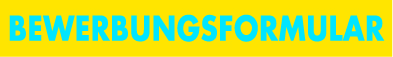 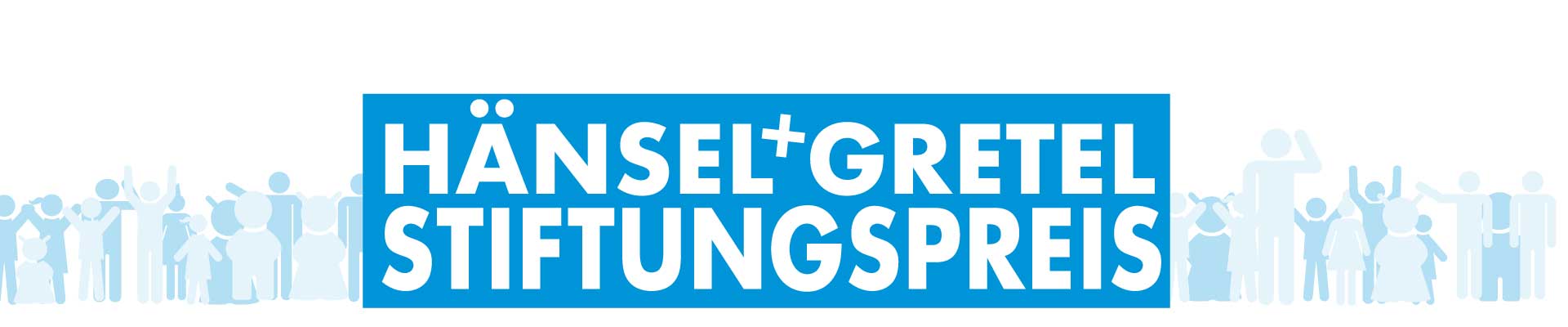 Bitte füllen Sie das Formular vollständig aus und senden uns das Dokument an folgende E-Mail Adresse zu: info@haensel-gretel.deBitte beachten Sie die Ausschreibung / Vergaberichtlinien.Mit*markierte Felder sind Pflichtfelder und müssen ausgefüllt werden. Nur vollständig ausgefüllte Bewerbungen können für die Auswahl berücksichtigt werden.PROJEKTTITEL*:ANTRAGSTELLENDE ORGANISATION / EINRICHTUNGOrganisation/Einrichtung:*Träger/Pate bei Projekten von Kindern/Jugendlichen:Ansprechpartner*in:*Funktion:E-Mail:*Tel.:*Adresse:*PLZ:*Ort:*Bundesland:*ANTRAGSPROJEKT (Projekte sind zeitlich begrenzt und haben ein definiertes Ziel und Ergebnis. Routineaufgaben werden grundsätzlich nicht mit dem Stiftungspreis ausgezeichnet)Bitte ankreuzen!*         Neu entwickeltes ProjektWeiterentwickeltes ProjektProjektidee von Kindern / JugendlichenPROJEKTBESCHREIBUNGIdee/Innovation (max. ¼ Inhaltsseite):*Ziele (und erwartbare Ergebnisse):*Zielgruppe/Anzahl Personen:*Beteiligung von Kindern/Jugendlichen/Initiative:*Durchführungsplan/Methodik:*Geplanter Projektzeitraum:*Plan zur Verstetigung/Fortführung des Projektes:*Ideen zur Öffentlichkeitsarbeit:*PROJEKTKOSTEN (Grobe Darstellung der benötigten Kosten, Stellenanteile, Material, Kosten für Reisen etc.)Hinweis: Wenn Sie Einzelposten aufführen, dann listen Sie diese bitte untereinander mitanschließender Summenbildung auf.Personalkosten:*Sachkosten:*Gesamtkosten:*Eigenmittel (optional):